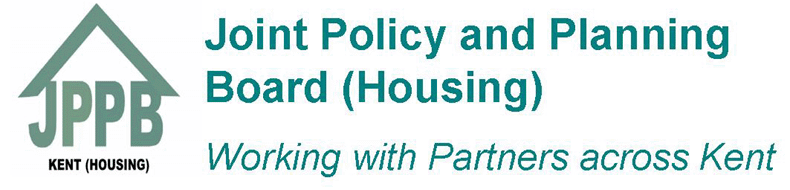 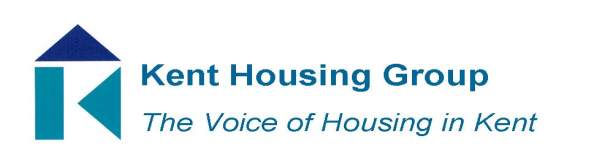 If you have a client who needs to move home due to a health or support related need that cannot be met in, or is being impaired by, their current accommodation, you can use the Kent Agency Assessment (KAA) process to provide all the supporting information required for the Local Housing Authority (LHA) to assess and prioritise your client’s housing need. Using this form will not automatically result in an offer of accommodation.You must ensure that your client has completed an online housing register application form on Kent Homechoice.   Your client must also continue to bid for appropriate properties on the Kent Homechoice website http://www.kenthomechoice.org.uk  and continue to seek appropriate accommodation in the private sector.  The KAA is designed to be used in Kent by statutory partner agencies and their agents, which for the purposes of the KAA are agreed as:Community Mental Health Team (managers or team leaders)Early Intervention Teams (managers or social workers)General Practitioners (GPs)Health VisitorsHospitals (not Mental Health) RAPt  (East Kent)) and Change Grow Live (CGL) (West Kent)  for Substance   Misuse (managers or team leaders) Kent Association for the Blind for Kent County Council, (managers or social workers)Leaving Care Services (accommodation manager or social worker)Mental Health In Patient Services  Mental Health Older People ServiceOccupational TherapistsProbation /Community Rehabilitation Company (Offender Managers)Social Services (social workers or managers)Specialist Children’s Services (social worker or manager) The 12 Kent LHAs have made a commitment to trust and respect the professional assessment you make of your client’s housing need.  There are occasions where individual cases need to be discussed in more detail.  As part of this, they are willing to provide guidance and training on the types of case that should be referred this way and how to go about it.  Contact your LHA for details. The KAA should only be signed by the relevant person(s) as shown above.Please read the notes on page 2 before completing the KAA form.Examples of situations where you could use Kent Agency AssessmentThe form must only be completed after a relevant agency has visited the client’s home to assess their circumstances.The receipt of all KAAs will be acknowledged and the receiving LHA will assess each KAA; any that do not meet the criteria will not be accepted and the notifying agency will be advised.  All accepted KAAs will be given the relevant priority under the receiving LHA’s Lettings/Allocations policy.Note: If an inappropriate KAA is received the LHA will contact the referrer to explain why it is not appropriate and advise how the application will be dealt with. The LHA will endeavour to contact the referrer when the applicant is offered accommodation.The information or data that you supply on this form will be processed for assessment and registration purposes.  This processing may involve storing information electronically or in paper file records.  The information may be processed, distributed and shared under the Kent Homechoice Partnership to assess housing need to identify appropriate housing and for the purpose of monitoring procedures, compiling records, generating statistical data and producing records.  By signing and returning this form you will be deemed to be giving your explicit consent for the processing, distribution and sharing of any information contained in, or referred to, on the form.  This includes any information that may be considered to be sensitive personal data.Anonymised statistics are collated from all Kent Agency Assessment Forms and used to feed into strategic planning processes.The electronic transfer of forms must be made via a secure email address.This form should be completed by the appropriate agency in conjunction with the service user and must be signed by the service user or the form will be considered incomplete and be returned.Please attach all relevant supporting information, e.g. care plan, Occupational Therapist                       assessment and send the completed Kent Agency Assessment form to the appropriate LHA listed on the back of the form. 1.	Applicant’s details	Type of present tenure:		Private rented		Social housing		Supported 	Accommodation		Other 		Details of primary carer (if applicable) 2.	Basis of referral (please tick all applicable boxes)		Learning disability		Substance misuse – alcohol	Mental health problems		Substance misuse – drugs	Physical disability		Young person – 16/17	Ex-offender/risk of offending		Young person – 18/24	Older person		Young person leaving care	Domestic violence		Young parent 	Hospital discharge   		Vulnerable family	Prison discharge		Other (please describe) ………………………………………………………………..………3.	Recommendation for level of housing need (see guidance notes on page 2)The referrer’s recommendation for the urgency of the service users need to be rehoused: 	Note: where services are/can be provided in current accommodation there will not be a critical need to be rehoused  Give reasons for your decision: (continue on a separate sheet if necessary):4.	Reason for move (continue on a separate sheet if necessary):5.	Accommodation needs (tick box) (Please note that not every option is available in every district)	Supported housing (purpose built accommodation with on site support) 		Independent Living Scheme (general needs accommodation with permanent support)	Sheltered housing 	Enhanced/extra care sheltered housing	General needs (no support needed to maintain tenancy)		General needs accommodation with floating support (if floating support required contact          08458 247 100 or email floatingsupport@kent.gov.uk6.	Details of householdAny medical reasons why any person on the application requires a bedroom on their own? 	Yes		NoIf yes please explain why:MobilityAble to manage stairs?		Yes		NoIf no, willing to move to an upstairs flat with lift?		Yes		NoTelecare package required?		Yes		NoWheelchair user (outside)?		Yes		NoWheelchair user (inside)?		Yes		NoDisabled scooter user? 		Yes		NoCare assistance animal e.g. guide dog/hearing dog		Yes		NoAdaptationsAre specific adaptations likely to be needed?  		Yes		No(If yes, please attach OT assessment form)7.	Details of support/care needs(a) 	Does the service user have any problems communicating?		Yes		NoIf yes please give details:(b) 	At the present time is the service user able to self-administer any medication they are in receipt of? 		Yes		No – Please attach details(c) 	Personal care: what assistance is needed and who will be providing this assistance?(d) 	Ability to carry out practical tasks(f) 	Household budget: what assistance will be given? And who will do this?(g) 	Other (please specify)		Please attach any supporting evidence/care plan.8.	Please state proposed arrangements for future support/tenancy sustainment 	If no further support is to be given to this client, please state how alternative accommodation resolves the issues without ongoing support.9.	Risk Assessment It is important that you give full information regarding any issues the service users may have experienced in the past or is currently experiencing in the areas listed 1 to 8 below.  This information is required to ensure that the service user is rehoused appropriately with the right support.  Failure to disclose relevant information under this section may place any tenancy he/she is given at risk. (Please see Data Protection statement at the beginning of the form). If a care plan and a risk assessment has been carried out and is current for the next 6 months, please go straight to question 11):	 Does the service user have a history of any of the following?  If so please give details:	Past 	Present	1	mental health problems			2	drug/alcohol misuse			3	suicide/self harm			4	problems looking after him/herself 			5	Considered to pose a sexual risk to others			6	vulnerable to exploitation/abuse/domestic abuse			7	anti social and/or aggressive behaviour	8	ever been involved in an incident which 		involved the police?				9	property damage and/or arson					10.	Additional Information: 	Is there a care management risk assessment? 		Yes		NoSocial worker/keyworkers only - Please do not forward without risk assessment11.	Supporting information attached:		Care plan		Risk assessment		OT assessment		Other12.	Declaration and signatures	I confirm that to the best of my knowledge, the information provided on this form is correct. I am willing to have the information shown to others involved with my application for care and/or housing Signed		Date	(Service User)By making this referral, I confirm that my organisation will continue to support the client following rehousing, if required.                                              Yes             NoIf no, please state reasons at Section 8.Signed 		Date	(Referring Agency)Print name of referrer 	Job Title…………………………………………………………………………………………………Address of Referring Agency 	Phone number 	E-mail 	NB Please ensure that an online housing register application form has been/is submitted. Ashford Borough Council	Canterbury City CouncilHousing Services Team	Housing Options TeamAshford Borough Council	Canterbury City CouncilCivic Centre	Military RoadTannery Lane	CANTERBURY ASHFORD 	CT1 1YWTN23 1PL	Phone: 01227 862 142Phone: 01233 330 688	Fax: 01227 453 780Fax: 01233 330 425Dartford Borough Council	Dover District CouncilDartford Housing Services	Housing Needs SectionCivic Centre	Dover District CouncilHome Gardens	White Cliffs Business Park  DA1 1DR	DOVER Phone: 01322 343 822	CT16 3PQFax: 01322 343 084	Phone: 01304 872 265	Fax: 01304 872 316Gravesham Borough Council	Maidstone Borough Council Housing Needs Team	Housing Options Team	Gravesham Borough Council	Maidstone Borough CouncilCivic Centre	Maidstone HouseWindmill Street	Kings StreetGRAVESEND	MAIDSTONE DA12 1AU	ME15 6JQPhone: 01474 337 366 	Phone: 01622 602 440Fax: 01474 33 7762	Fax: 01622 602 976Sevenoaks District Council	Shepway District CouncilSocial Housing        	Housing Options TeamSevenoaks District Council	Civic Centre Council Offices	Castle Hill AvenueArgyle Road	FOLKESTONESEVENOAKS 	CT20 2QYTN13 1HG	Phone: 01732 227 000 - Ask for Social Housing 	Phone: 01303 853 300 	Fax: 01303 853 502West Kent Housing Association101 London RoadSEVENOAKSTN13 1AX Phone: 01732 749 400Swale Borough Council	Thanet District Council Housing Options	Housing Options SectionSwale House	Thanet District CouncilEast Street	P O Box 9SITTINGBOURNE 	Cecil StreetME10 3HT	MARGATEPhone: 01795 417 511	CT9 1XZFax: 01795 417 610	Phone: 01843 577 277	Fax: 01843 290 906	Tonbridge & Malling	Tunbridge WellsBorough Council	Borough CouncilHousing Options Team	Housing Needs TeamTonbridge and Malling Borough Council	Tunbridge Wells BCGibson Building	Town Hall Gibson Drive	ROYAL TUNBRIDGE WELLSKings Hill	TN1 1RSWEST MALLING 	Phone: 01892 526121ME19 4LZ	Fax: 01892 548 053Phone:  01732 876 067		Fax: 01732 876 202Kent Agency Assessment  Please note: The KAA should not be used instead of a homeless application but may be used to provide any supporting information.  If you need clarification please check with the local LHA for guidance. GUIDANCE NOTESThe client has a critical need to move due to extreme health and support needs that can only be relieved or improved by a move to alternative accommodation.For example: Where adaptations are required to enable a person to live independently and their current accommodation is not suitable for those adaptations.For example: Where a client with severe mental health problems is receiving treatment and support from mental health services but is deemed to be at risk of harm in their current accommodation.Data Protection act 1988How to return the form:Kent Agency Assessment	Surname:	Forenames: 	Address:	Phone:	Date of birth:	National Insurance number:	(please state)	Name:	Phone number and	E-mail:	Next of kin/power of  	Attorney (please state)Please state any specific diagnosisAnticipated date of discharge from hospital setting (if applicable)Anticipated date when applicant must leave supported accommodation (if applicable)Reason for leavingPlease specify why current accommodation is unsuitable:Number in household:Any pets? (Please specify what they are and how many)Agencies and contactsAgencies and contactsAgencies and contactsAgencies and contactsAgency/ contactContact nameDaytime phone numberOut of hours/emergency phone numberIs there any other information that is important to include on the application?If the service user does not sign the Kent Agency Assessment, it will be returned for a signature. Please ensure that it is signed before sending.Local Housing Authority Contact Details: